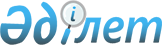 "Құрып кету қаупі төнген жабайы фауна мен флора түрлерімен халықаралық сауда туралы конвенцияның І және ІІ қосымшаларына түрлері енгізілген жануарларды қолдан өсіруді жүзеге асыратын жеке және заңды тұлғаларды әкімшілік органда тіркеу қағидаларын бекіту туралы" Қазақстан Республикасы Ауыл шаруашылығы министрінің 2015 жылғы 31 наурыздағы № 18-03/288 бұйрығының күші жойылды деп тану туралыҚазақстан Республикасы Ауыл шаруашылығы министрінің 2016 жылғы 12 мамырдағы № 215 бұйрығы

      «Құқықтық актілер туралы» 2016 жылғы 6 сәуірдегі Қазақстан Республикасы Заңының 50-бабына сәйкес БҰЙЫРАМЫН:



      1. «Құрып кету қаупі төнген жабайы фауна мен флора түрлерімен халықаралық сауда туралы конвенцияның І және ІІ қосымшаларына түрлері енгізілген жануарларды қолдан өсіруді жүзеге асыратын жеке және заңды тұлғаларды әкімшілік органда тіркеу қағидаларын бекіту туралы» Қазақстан Республикасы Ауыл шаруашылығы министрінің 2015 жылғы 31 наурыздағы № 18-03/288 бұйрығының (Нормативтік құқықтық актілерді мемлекеттік тіркеу тізілімінде № 11631 болып тіркелген, 2015 жылғы 28 тамызда «Әділет» ақпараттық-құқықтық жүйесінде жарияланған) күші жойылды деп танылсын.



      2. Қазақстан Республикасы Ауыл шаруашылығы министрлігінің Орман шаруашылығы және жануарлар дүниесі комитеті осы бұйрықтың көшірмесін Қазақстан Республикасы Әділет министрлігіне жолдасын.



      3. Осы бұйрық қол қойылған күнінен бастап күшіне енеді.      Қазақстан Республикасының

      Ауыл шаруашылығы министрі                        А. Мырзахметов«КЕЛІСІЛГЕН»

Қазақстан Республикасының

Инвестициялар және даму

министрі

___________ Ә. Исекешев

2016 жылғы 24 мамыр«КЕЛІСІЛГЕН»

Қазақстан Республикасының

Ұлттық экономика министрі

___________ Қ. Бишімбаев

2016 жылғы 19 мамыр
					© 2012. Қазақстан Республикасы Әділет министрлігінің «Қазақстан Республикасының Заңнама және құқықтық ақпарат институты» ШЖҚ РМК
				